Ausschreibung Vereinsmeisterschaften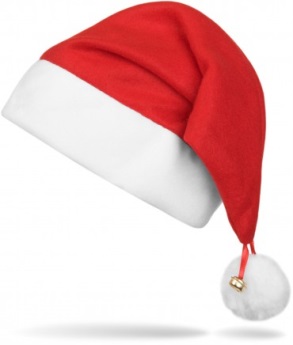 Datum: 16.12.Ort: Sporthalle der Hannah-Arendt OberschuleZeit: 17:00-21:00Altersklassen2006 und jünger2003-20052001-2002	2000 und älterPflichtübungAlle Teilnehmer müssen eine P1 turnenKürübung:In der Kürübung muss eine der vier Ausgeschriebenen Kürübungen geturnt werden.Extra Durchgang:Wenn die Kinder oder Erwachsenen noch einmal zeigen wollen was sie können, haben sie hier die Möglichkeit! Dieser Durchgang dient auch als Qualifikationsdurchgang für die deutschen Meisterschaften.Siegerehrung:Jeder Teilnehmer bekommt einen Schokoladenweihnachtsmann. Die ersten drei bekommen zusätzlich PokaleKürübung 1Sitzsprung1/2 DrehungGrätschwinkelsprung½ DrehungHocksprungSitzsprung1/2 DrehungGrätschwinkelsprung½ DrehungHocksprungKürübung 2Hocke½ Drehung Grätsche½ DrehungSitzsprungStandFreier Sprung (alles erlaubt)Freier Sprung (alles erlaubt)Ganze Drehung½ DrehungKürübung 3 (für die Größeren)Rücken½ Drehung in den StandSalto rwGanze DrehungBauchsprungHalbe Drehung in den SitzStandSalto vw½ Drehung zum BauchStandKürübung 4 (für die Größeren)Enthalten müssen sein:Salto zum SitzGanze Drehung in den Sitz	Bauchsprung